Publicado en Madrid el 18/12/2017 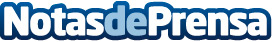 La HandBag de BRADLEYS, el complemento de moda que invade las calles españolasSon los nuevos Hawker´s, su modelo de venta y su producto no tienen competencia. Sus fundadores han rescatado del olvido un complemento de caballero actualizándolo al presente. Son muchas las caras conocidas de la sociedad y el deporte las que ya lo llevan en su día a díaDatos de contacto:MIKI LÓPEZMarketing Manager BRADLEYS647582692Nota de prensa publicada en: https://www.notasdeprensa.es/la-handbag-de-bradleys-el-complemento-de-moda Categorias: Moda Sociedad Consumo http://www.notasdeprensa.es